Our mission is to maintain and improve the quality of life for Kirkland seniors (age 50 plus) by identifying their concerns, advocating for their needs and by creating programs that advance their well-being while recognizing the value and contributions that seniors bring to our community.AGENDA					Estimated Time1.	CALL TO ORDER2.	ROLL CALL	3.	APPROVAL OF MINUTES	5 minutes	a.	January 8, 20194.	ITEMS FROM THE AUDIENCE	5 minutes5.	UNFINISHED BUSINESS	a.	Affirmation of 2019 Officers	5 minutesb.	Review Human Services Plan for KSC Support & Staff Function	15 minutesc.	Finalize 2019 Work Plan	   40 minutes	d.	Robert’s Simplified Rules of Order for the Kirkland Senior Council  	5 minutes7.	COMMUNICATIONS 	15 minutesa.	Member Reports b.	Staff Reports and Announcements8.	ADJOURNMENT	Estimated meeting completion: 7:00pmUpcoming Senior Council Activities:March 12, 2019 – Regular Kirkland Senior Council Meeting April 9, 2019 – Regular Kirkland Senior Council Meeting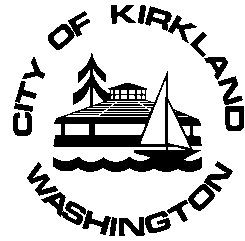 Kirkland Senior Council MeetingDate:	February 19, 2019Time:	5:30 p.m.Place:	Sun Room, Peter Kirk Community Center